Vyučovací hodiny s tématem ZákonyPravidla – proč?Autor:	Mgr. Stanislav TauerŠkola:	ZŠ Domažlice, Komenského 17Pomůcky:  	deskové a karetní hry		dataprojektor		kniha J. Verne: Dva roky prázdninCíl:  		přivést žáky k povědomí o nutnosti pravidel pro společnost a dodržování těchto pravidelPostup:1. ÚvodŽákům je dána možnost „dělat si, co chtějí“ (za dozoru učitele, který má možnost tuto aktivitu kdykoli ukončit). Navíc někteří mají „tajnou informaci dopředu“, že mohou někoho obtěžovat (slovně, přiměřeně fyzicky).Po ukončení této aktivity žáci diskutují o tom, jak se cítili (co vadilo), jak to takovým lidem znemožnit.2. Hry Žáci mají přinesené hry - deskové, karetní - a začnou hrát. V každé skupině je jeden hráč, který má dopředu za úkol nerespektovat pravidla a švindlovat. >>(k čemu to povede?) Diskuse: co s hráčem, který nerespektoval pravidla hry? 3. Pravidla silničního provozuPromítnutí dopravní situace na křižovatce, která není omezena dopravními značkami - kdo pojede první? - proč? (pravidlo pravé ruky, odbočující doleva) - co by se stalo, kdyby takovéto pravidlo neplatilo?>> různé lidské činnosti jsou korigovány pravidly, viz dnešní aktivity. Jaká pravidla dnešní aktivity zahrnovaly? (školní řád, zásady společenského chování, pravidla her, dopravní předpisy). Co se děje v případě nedodržování těchto pravidel? (vyvodit nutnost sankcí za nedodržování pravidel  vyloučení ze hry, trest dle školního řádu, pokuta za nedodržování dopravních předpisů). Nedodržení pravidel může vést i k úrazům až dokonce smrti (školní úrazy, úrazy při sportu, dopravní nehody).4. ShrnutíVšechny lidské činnosti a vztahy mezi lidmi jsou řízeny pravidly ( zákony). Zákon je závazná norma (pro všechny), jeho porušení se trestá.Četba ukázky z knihy J. Verna: Dva roky prázdnin.Hlavní myšlena úryvku: chlapci po ztroskotání si stanovili základní pravidla svého pobytu na ostrově a zvolili náčelníka >> vytvořili si obdobu státu, v němž se musela respektovat pravidla.Tato ukázka by měla potvrdit vyvozené závěry z předchozích aktivit (viz shrnutí).Úloha soudůAutor:	Mgr. Karel ŠtípekŠkola:	ZŠ Domažlice, Msgre B. StaškaPomůcky:  	seznam pojmů		potřeby k imitaci soudního líčeníCíl:  		porozumět nástrahám v životě – možnost dostat se k soudu jako obžalovaný, svědekPostup:1. Vysvětlení pojmů					15 minpojmy: trestný čin, trestní řízení, zákoník, přestupek, soustava soudů v ČR, soudce, senát, státní zástupce, žalobce, obhájce, přísedící, porozumět rozdílu mezi trestním činem a trestním přestupkem, umět popsat prostředí soudní síně, chování u soudu2. Dramatizace jednání v soudní síni			25 mina) rozdělení rolí (soudce, přísedící, žalobce)b) vybrat trestný činc) upravit prostředí soudní síněd) „Soudní přelíčení“ – dramatizace3. Závěr Shrnutí hodiny, zhodnocení hodiny				5 minZávislost a zákonAutor:	Mgr. Jana SeidlerováŠkola:	ZŠ PlanáPomůcky:  	velký list papíru		metodická příručka RubikonCíl:  	       	různorodost pohledů na míru nebezpečí závislosti                   	rozvíjení argumentace                  	uvědomění si závažnosti daného tématu                   	závislost souvisí s nedodržováním zákonůPostup:1. Brainstorming 						10 minUčitel rozdá žákům list papíru s nápisem „závislost“. Vysvětlí pravidla a princip brainstormingu. K takto zapsanému pojmu doplňují žáci kamkoli pojmy, které jakkoli souvisí s tímto tématem (slova nemusejí daným písmenem začínat).ZÁVISLOSTLze doplnit: peníze, práce, televize, nikotin, sex. závislost, gambling, alkohol, LSD, internet, jídlo, marihuana atd.2. Skupinová práce 						5 minSeřaďte slova podle nebezpečnosti3. Diskuse 							10 min  Výstup  – poznání druhu závislosti; otázky selhání člověka a možnost pomoci4. Aktivita Zákonnost  						15 minVýběr z nabídky v metodické příručce Rubikon – vhodné příklady, aby se žáci seznámili s platnými zákony a jejich porušováním – otázky na téma závislost.žáci mají kartičky s ABCDpracují podle metodiky projektu Rubikon, tedy i s tím, že si uvědomí platný zákon, se kterým odpověď souvisí.Příklady vybraných otázek z příručky Rubikon:1) Ředitel školy chce v rámci doplňkové činnosti školy pořídit několik výherních hracích automatů a umístit je u vchodu školy, aby návštěvníci školy, kteří čekají na své děti, si zkrátili čas během svého čekání. Může škola umístit do svých prostor výherní hrací automaty jako službu pro své návštěvníky? a) ano, pokud má řádně vybavenou licencib) ne, protože výherní hrací automaty nesmí být ve školec) ano, pokud zajistí, že děti do 18 ti let nebudou hrátd) ne, protože mu to nepovolil městský úřadSprávná odpověď je b) Paragraf 17 článek 11 zákona č. 202/1990 Sb. O loteriích a jiných podobných hrách říká, že provozování výherních hracích přístrojů nesmí být povoleno ve školách, školských zařízeních, v zařízeních sociální a zdravotní péče, v budovách státních orgánů a církví, jakož i v sousedství uvedených budov. Okruh vzdálenosti do  od těchto budov může stanovit obec vyhláškou.2) Mladistvý Honza denně sleduje tabulky sportovních utkání a pravidelně sází velké částky a většinou i mnohonásobně větší částky vyhrává a navíc přispívá do rodinného rozpočtu. Rodiče jeho sázení berou jako hru a souhlasí. Porušuje někdo zákon?Ne, Honza sázení má jako formu brigádyAno, rodiče, protože s hraním souhlasíNe, protože Honza si řádně za sázení zaplatí a peníze na sázky nekrade ani si je nevypůjčujeNikdo neporušuje zákonSprávná odpověď je b) § 217/2 tr. zák. - ohrožování výchovy mládeže (rodiče závažným způsobem porušují svou povinnost pečovat o osobu mladší než 18 let)Právo (dvouhodinová lekce)Autor:	Mgr. David PinkrŠkola:	ZŠ MrákovPomůcky:  	právní dokumenty (Listina základních práv a svobod, Úmluva o právech dítěte, Trestní zákon, části Ústavy)		připravené doplňovačky, rébusy	témata k prezentaci názorůCíl:  		orientace v základních právních pojmechschopnost řešit problémy vycházející z dané tematikyPostup:1. Získávání vědomostíStudium dostupných dokumentů: Listina základních práv a svobod, Úmluva o právech dítěte, Trestní zákon, části Ústavysamostudium, rozdělení úkolů, týmová spolupráce2. Zpětná vazbaSoutěže, spojovačky, doplňovačky, tajenka – ověřování a upevňování získaných informací a dovednostípříklady: spoj, co k sobě patříprezident; Parlament ČR; volební právo; mandát; od 18 let; volen na 5 let; schvaluje zákony; právo poslance zastupovat své občanyoprav chyby ve větáchnapříklad: Sázení je v ČR povoleno od 15-ti let. aj. 3. Schopnost vystupovat, prezentovat své názory a obhájit je – akční plán a kooperace- seznámení se zadanými tématy, společná příprava, rozdělení úkolů – týmová spoluprácev dalších hodinách prezentování postojů – vzájemné hodnocení, upozorňování na chyby, odstraňování chyb – vzájemná a individuální reflexeStát Autor:	Škola:	ZŠ a MŠ LetinyPomůcky:	fixy, pastelky, čtvrtkyCíl:		nácvik dovednosti prezentaceuvědomění si potřeby pravidel fungování státuPostup:1. Vytvoření skupin - státůRozdělte se na skupiny po 5 žácích, každá skupina bude představovat jeden stát.Rozhodněte se, zda bude váš stát monarchií nebo republikou.2. PravidlaVytvořte pravidla pro fungování státu – 12 bodů – po 3 bodech z občanského, trestního, pracovního a rodinného práva.Vymyslete název státu.Navrhněte vlajku státu.3. PrezentacePo uplynutí časového limitu nám představíte svůj stát. Na prezentaci máte maximálně 2 minuty.4. ZávěrPo prezentaci splněného úkolu – představení státu se všichni hlasováním vyjádří, ve kterém státě by chtěli žít. Poznáváme Ústavu ČRAutor:Škola:Pomůcky:	připravené materiály pexesoCíl:	prohloubit základní znalosti základního zákona ČRosvojit si základní poznatky o způsobu řízení ČRPostup:Úkol č.1:	Žáci dostanou nakopírované materiály (základní body, které se nachází v Ústavě). Jejich úkolem je přečíst si nakopírované materiály a doplnit připravený pracovní list (viz příloha). Při doplňování je možné pracovat s nakopírovaným materiálem.Úkol č.2:	Hra pexeso. Hraje se jako klasické pexeso – ve dvojicích i vícečlenných skupinách. Kromě obrázků jsou na některých kartičkách nedokončené věty, které je třeba spojit k sobě, aby odpovídaly zněním v Ústavě ČR (viz příloha).Studijní materiál:Česká republika je svrchovaný, jednotný a demokratický právní stát založený na úctě k právům a svobodám člověka a občana.Lid je zdrojem veškeré státní moci; vykonává ji prostřednictvím orgánů moci zákonodárné, výkonné a soudní.Každý občan může činit, co není zákonem zakázáno, a nikdo nesmí být nucen činit, co zákon neukládá.Každý občan ČR starší 18 let může volit.Státními symboly České republiky jsou velký a malý státní znak, státní barvy, státní vlajka, vlajka prezidenta republiky (standarta), státní pečeť a státní hymna.Hlavním městem České republiky je Praha.Nikdo nemůže být proti své vůli zbaven státního občanství.Zákonodárná moc v České republice náleží Parlamentu.Parlament je tvořen dvěma komorami, a to Poslaneckou sněmovnou a Senátem.Poslanecká sněmovna má 200 poslanců, kteří jsou voleni na dobu čtyř let.Senát má 81 senátorů, kteří jsou voleni na dobu šesti let. Každé dva roky se volí třetina senátorů.Do Poslanecké sněmovny může být zvolen každý občan České republiky, který má právo volit a dosáhl věku 21 let.Do Senátu může být zvolen každý občan České republiky,  který má právo volit a dosáhl věku 40 let.Nikdo nemůže být současně členem obou komor Parlamentu.Prezident republiky je hlavou státu.Prezidenta republiky volí Parlament na společné schůzi obou komor.Prezident republiky se ujímá úřadu složením slibu. Volební období prezidenta republiky trvá pět let a začíná dnem složení slibu. Prezident nemůže být zvolen více než dvakrát za sebou.Vláda je vrcholným orgánem výkonné moci.Vláda se skládá z předsedy vlády, místopředsedů vlády a ministrů.Předsedu vlády jmenuje prezident republiky.Soudní moc vykonávají jménem republiky nezávislé soudy.Soudci jsou při výkonu své funkce nezávislí.Jen soud rozhoduje o vině a trestu za trestné činy.Typy soudů v ČR – nejvyšší soud, nejvyšší správní soud, vrchní soudy, krajské soudy, okresní soudy.Přílohy:Pracovní listPexesoPracovní list:Doplňte nedopsané věty:Státními symboly ČR jsou státní hymna, ……………………., státní pečeť, …………………, vlajka prezidenta republiky a …………………….. .Vlajka prezidenta republiky se jinak nazývá …………………..Poslanecká sněmovna má ……….. poslanců a senát …………. senátorů.Senát a Poslanecká sněmovna tvoří ……………………Jsou tyto věty správně? Pokud ne, napiš jejich správné znění:Prezident republiky je hlavou státu.Prezident je volen občany.Volební období prezidenta republiky je na 4 roky.Nikdo nemůže být proti své vůli zbaven státního občanství.Hlavním městem České republiky je Brno.Pexeso:Ústava ČR – seznámení s obsahemAutor:	Mgr. Eva VintrováŠkola:	ZŠ Hustopeče, Komenského 2Pomůcky:		obálky s rozstříhanými částmi Ústavy			pracovní listy na doplněníCíl:			seznámit žáky s obsahem Ústavy ČRPostup:1. ÚvodBrainstoŕming – na tabuli je napsáno slovo Zákon. Žáci doplňují své asociace – vše, co se jim vybaví při vyslovení tohoto slova. Možno zpracovat i jako myšlenkovou mapu.2. Práce ve skupináchNejvyšším, základním zákonem státu je ústava. Žáci se rozdělí do skupin po pěti žácích. Dostanou obálky s rozstříhanými částmi ústavy (viz příloha). Rozdělí si texty mezti sebou, každý si prostuduje jednu část. Následně s ním seznámí ostatní členy skupiny. Když jsou hotovi, uloží studijní texty zpět do obálky.3. Písemná práceŽáci stále zůstávají ve skupinách, každý dostane pracovní list (opět příloha) a společně doplňují, co si zapamatovali. Co nevědí, mohou se v závěru podívat do obálek.4. ShrnutíSpolečná kontrola pracovních listů, diskuze (co jsi už věděl, co ses dozvěděl nového, co ti připadá zvláštní, je něco s čím nesouhlasíš, co je naopak nutností …).Ústava České republiky platná od 1.1.1993 je složena z preambule, 113 článků členěných do 8 hlav; součástí ústavního pořádku je i Listina základních práv a svobod. I když pomineme Listinu, kterou jsme podrobně probírali v loňském roce, zůstává velké množství dalšího textu. Proto jsme vypsali jen obsah některých článků.PREAMBULE čili úvodní část je slavnostním prohlášením o přijetí ústavy: My, občané České republiky v Čechách, na Moravě a ve Slezsku, …. prostřednictvím svých svobodně zvolených zástupců přijímáme tuto Ústavu České republiky…“HLAVA PRVNÍ – ZÁKLADNÍ USTANOVENÍČl. 1Česká republika je svrchovaný, jednotný a demokratický právní stát založený na úctě k právům a svobodám člověka a občana.První hlava dále hovoří o tom, že lid je zdrojem veškeré státní moci, kterou vykonává prostřednictvím orgánů moci zákonodárné, výkonné a soudní, stanoví Prahu za hlavní město republiky a naše státní symboly (velký a malý státní znak, státní barvy, státní vlajku, vlajku prezidenta republiky, státní pečeť a státní hymnu) i další záležitosti.HLAVA DRUHÁ – MOC ZÁKONODÁRNÁZákonodárná moc náleží Parlamentu, který je tvořen dvěma komorami – Poslaneckou sněmovnou a Senátem.Poslanecká sněmovna má 200 poslanců volených na 4 roky, Senát má 81 senátorů volených na 6 let, přičemž každé dva roky se volí a tudíž vyměňuje třetina senátorů.Právo volit má každý občan České republiky, který dosáhl 18 let, do Poslanecké sněmovny může být zvolen občan ČR starší 21 let a do Senátu starší 40 let.K přijetí usnesení komory je třeba souhlasu nadpoloviční většiny přítomných poslanců či senátorů.Návrhy zákonů se podávají Poslanecké sněmovně. Návrh zákona, se kterým Poslanecké sněmovna vyslovila souhlas, se postoupí Senátu, jenž jej schválí, zamítne či vrátí Poslanecké sněmovně s pozměňovacími návrhy. Jestliže Senát návrh zákona zamítne, hlasuje o něm Poslanecká sněmovna znovu a návrh je přijat, jestliže je schválen nadpoloviční většinou všech poslanců (tedy nestačí již jenom nadpoloviční většina přítomných poslanců).VLÁDAVláda je vrcholným orgánem výkonné moci. Skládá se z předsedy vlády, místopředsedů a ministrů. Vláda rozhoduje ve sboru, k přijetí usnesení vlády je třeba souhlasu nadpoloviční většiny všech jejích členů.Státní zastupitelství (dříve prokuratura) zastupuje veřejnou žalobu v trestním řízení.HLAVA TŘETÍ – MOC VÝKONNÁPREZIDENT REPUBLIKYPrezident republiky je hlavou státu. Prezidenta volí Parlament (obě komory) na dobu pěti let. Nikdo nemůže být zvolen více než dvakrát za sebou.Prezident jmenuje předsedu a členy vlády, soudce, podepisuje zákony (může Parlamentu vrátit přijatý zákon), odvolává vládu, odpouští a zmírňuje soudní tresty a může udělovat amnestii. Zastupuje stát navenek, je vrchním velitelem ozbrojených sil a jmenuje generály, vyhlašuje volby do Parlamentu a plní další úkoly.HLAVA ČTVRTÁ – MOC SOUDNÍSoudci jsou při výkonu své funkce nezávislí.ÚSTAVNÍ SOUDÚstavní soud ochraňuje ústavnost. Skládá se z 15 soudců, kteří jsou jmenováni na dobu deseti let a rozhoduje o zrušení zákonů, jsou-li v rozporu s ústavním zákonem, o ústavních stížnostech proti státu a dalších záležitostech.SOUDYSoustavu soudů tvoří Nejvyšší soud, Nejvyšší správní soud, vrchní, krajské a okresní soudy.HLAVA PÁTÁ – NEJVYŠŠÍ KONTROLNÍ ÚŘADTento úřad vykonává kontrolu hospodaření se státním majetkem a plnění státního rozpočtu.HLAVA ŠESTÁ – ČESKÁ NÁRODNÍ BANKAČNB je ústřední bankou státu.Hlavním cílem činnosti této banky je péče o stabilitu měny.HLAVA SEDMÁ – ÚZEMNÍ SAMOSPRÁVAČeská republika se člení na obce, které jsou základními územními samosprávnými celky. Obec je samostatně spravována zastupitelstvem. Členové zastupitelstev jsou voleni na dobu čtyř let. Zastupitelstva mohou vydávat vyhlášky v mezích své působnosti.HLAVA OSMÁ – PŘECHODNÁ A ZÁVĚREČNÁUSTANOVENÍTato Ústava nabývá účinnosti dnem 1.ledna 1993.ÚSTAVA ČRje platná od __________________, úvodní část se nazývá ______________________________, dále je rozdělena do ___________ hlav.  Součástí Ústavy je i Listina __________________________________________________________________ . Zákonodárná moc náleží _____________________________, který je tvořen dvěma komorami: _____________________________________ a ________________.____________________________________ sněmovna má ___________ _____poslanců volených na____________ roky od ___________ let; senát má _________________________ senátorů volených na _________ let od _________ let. Právo volit má každý občan od __________ let.Hlavou státu je ____________________________________ .  Volí ho _________________________ _____________________________________ na dobu _________ let. Prezident má tyto pravomoci:________________________________, __________________________________________________ a _________________________________________________________________________________ .Vrcholným orgánem výkonné moci je ___________________________.  Skládá se z _______________________________ , ___________________________________________ a ______________________________________ .  V hlavě 4 se hovoří o moci ______________________________________ .Normativní právní aktyAutor:Škola: 	ZŠ RajecPomůcky:          	pracovní list pro studenty, tabule, fixCíl:                  	umět rozlišit jednotlivé právní předpisy a vysvětlit jejich smysl                          	poznat složitost vytváření jasných právních předpisů                          	prokázat schopnost kritického myšlení                          	projevit schopnost účasti při řešení věcí veřejnýchPostup:Úvodní motivace:  Uveďte příklady ze všech oblastí života společnosti na téma:                              Co by se stalo, kdyby od zítřka neplatily v České republice žádné                                                                                  společenské normy? Co všechno by nefungovalo?Příběh: Uprostřed vesnice byl zbudováno multifunkční hřiště s prolézačkami pro děti, tenisové kurty, malý fotbalový trávník a ovál – dráha na kolečkové brusle.Obec Ráječko s 1200 obyvateli chce zajistit, aby toto hřiště bylo čisté a bezpečné pro všechny. Park je osázen zelení, nechybí lavičky pro odpočinek  a pískoviště. Rada obce chce zajistit vyhláškou obce čistotu a pořádek na této veřejně využívané ploše. Park má dva vchody a Obec Ráječko rozhodla, že k oběma umístí ceduli : Vozidlům vjezd zakázán!Úkol: Ve skupinách (4-5 žáků) rozhodněte, zda povolíte vjezd do parku či neVlastní činnost: učitel rozdá pracovní list s 5 body a skupinky diskutují o možnosti udělit povolení ke vjezdu či ne. Po 15 minutách probíhá prezentace zástupců jednotlivých skupin k danému bodu. Učitel zapisuje do výsledné tabulky rozhodnutí všech skupin. Probíhá diskuse se studenty o jejich názorech.Otázky: 	Jak se vám pracovalo v týmu?              		Je tabule zavazující pro všechny?              		Všimli jste si podobné tabule ve vašem okolí?              		Jaké znáte právní normy?Společné vyhodnocení výsledné tabulky    Otázky k zamyšlení:  	1. Kdo by měl určovat, co je mimořádná situace?                                  	2. Kdo má prosazovat právní předpisy a dbát na jejich dodržování?                                  	3. Měly by být právní předpisy flexibilní dle situace?                                  	4. Je dobré, když jsou předpisy detailní, hodně podrobné?Úkol do následující hodiny:  Všímejte si více svého okolí a zjistěte, zda se ve vašich obcích a městech, odkud denně přijíždíte do školy, objevují podobné zákazy a nařízení.Pracovní list s otázkami do diskuse:Paní Nováková pracuje v obchodě na konci vesnice a bydlí na opačné straně. Cesta do práce jí přes park trvá 25 minut, autem by to stihla za 8 minut.Otázky do diskuse:Nepřijde-li včas, nestihne dodávku, která denně vozí do obce čerstvé rohlíky.Má doma malé roční dítě, které hlídá babička a i ta občas potřebuje čas pro sebe.Lenka má maminku, která používá invalidní vozík poháněný motorem.Je důležitý pohon  motoru na vozíku?Vztahuje se zákaz na invalidní občany?Paní Martínková je mladá maminka, která má dvě děti. Jedno ještě vozí v kočárku,  druhé jezdí spolu s ní na dětské tříkolce.Je kočárek vozidlo? A co tříkolka?Má zákaz mladá maminka vůbec řešit?V parku jsou umístěny odpadkové koše a také několik popelnic. Smí do parku vjet obecní multikára s pracovníky obce, kteří provádí úklidové práce v obci?Vztahuje se zákaz na rozměry vozidla?Není pro obec levnější koupit kolečka a zajistit svoz odpadků do nedalekého Sběrného dvora tímto způsobem?V parku je několik laviček pro starší spoluobčany. V parném létě má jeden starší muž srdeční slabost.Na vozy záchranných složek se tento zákaz nevztahuje.Musí  vozidla ZZS dodržovat zákony?Zákony – dramatizace příběhu s otevřeným koncemAutor: 	Mgr. Zdeňka AdamováŠkola:	ZŠ V. Menšíka Ivančice, Růžová 7Pomůcky: 	zadání příběhu, pracovní list s křížovkou	Cíl: Seznámení se zákonem 202/1990 Sb., o loteriích a jiných podobných hrách	Rozvoj komunikativních dovedností u žákůRozvoj argumentace a kreativity, umění diskuseSprávné rozhodování	 Postup:1. Úvod                                                							5 min.Žáci sedí v kruhu. Hodinu zahájíme tématicky zaměřenými otázkami – Už jsi někdy hrál na výherních automatech? Je při hře na výherních automatech zaručen úspěch? Jaké máš zkušenosti2. Dramatizace příběhu                     						 20 min.Vybereme tři žáky, kteří dostanou zadání příběhu s otevřeným koncem. Mají chvíli na přípravu. Role si mohou sami rozdělit, postoje aktérů jsou předem dané (je možná obměna, dle schopností žáků). Před začátkem scénky uvedeme do děje i ostatní žáky.Příběh 1Petr chce nový mobilní telefon. Rodiče mu ho však nechtějí koupit, je prý zbytečně drahý, prý mu úplně stačí ten současný. Petr dostal nápad. Vyhraje si na nový mobil v restauraci, kde mají výherní automaty. Do hry chce dát své ušetřené kapesné. 500 Kč má a ostatní přece snadno vyhraje. Se svým plánem se svěří kamarádům Jirkovi a Martinovi. Jak jeho spolužáci zareagují? Jak příběh dopadne? Jirka souhlasí s Petrem a podporuje ho. Martin naopak rázně nesouhlasí, je to protizákonné. Kdo přesvědčí koho? Kdo bude mít lepší argumenty?Dokončete příběh. Najděte správné řešení této situace.Možná obměna. Role i postoje si určí sami žáci. Důležité je také vybrat správné typy žáků.Rozhodnutí  a průběh scénky bude na nich. Připomeneme zákon 202/1990 Sb. a jeho paragrafy.Zákon č. 202/1990 Sb.Paragraf 17 článek 2 zákona č. 202/1990 Sb. o loteriích a jiných podobných hrách říká, že výherní hrací přístroj musí být umístěn tak, aby neumožňoval hru osobám mladším 18 let, nebo provozovatel musí učinit taková opatření, aby tyto osoby se nemohly hry zúčastnit. K tomuto účelu je oprávněn požadovat předložení průkazu totožnosti.Příběh 2Ředitelka školy chce v rámci doplňkové činnosti školy pořídit několik výherních hracích automatů a umístit je u vchodu školy, aby návštěvníci školy, kteří čekají na své děti, si zkrátili čas během svého čekání. Dnes na setkání s ředitelkou přišli zástupci obou stran rodičů. První je zástupce rodičů, kteří s tím souhlasí a vidí to jako dobrý nápad. Druhý zastupuje rodiče, kteří jsou proti, vidí v tom riziko pro své děti. Vžijte se do role dospělých a zkuste situaci vyřešit. Je to těžké, ale určitě to zvládnete. Zákon č. 202/1990 Sb.Paragraf 17 článek 11 zákona č. 202/1990 Sb. o loteriích a jiných podobných hrách říká, že provozování výherních hracích přístrojů nesmí být povoleno ve školách, školských zařízeních, v zařízeních sociální a zdravotní péče, v budovách státních orgánů a církví, jakož i v sousedství uvedených budov. Okruh vzdálenosti do  od těchto budov může stanovit obec vyhláškou.3. Diskuse, zhodnocení vždy po ukončení scénky. Objasnění znění zákona.               	 5 min.4. Zpětná vazba – křížovky, doplňovačky, spojovačky                                 		10 min.NHlava státu.jeden ze státních symbolů.Město, kde je nejvyšší soud.Hlavní město ČR.Ekologický prostředek hromadné dopravy.1. září začíná ….Jedna z komor parlamentu.Základní zákon (nebo jejich soubor) a nejvyšší právní norma právního řádu.ZPrávní předpisy, které se musí dodržovat.Česká značka automobilů.Kopaná.Poslanecká …..Vlajka prezidenta republiky.NBavič, herec, komik, seriál Arabela, Silvestry. Vladimír …..Nejúspěšnější český sitkom.Zákonodárná moc v ČR náleží …Současný prezident (příjmení).Přenosný telefon.Soutěž o právních předpisech a o prevenci  sázení mladistvých. Řeka v Itálii.První prezident samostatné ČR (příjmení).Na automatech či hazardu si člověk může vypěstovat …5. Závěr     Shrnutí hodiny.                 						5 min.Křížovka.    Tajenka. ………………………………………………………………………………….1.N2. Hlava státu.3. Jeden ze státních symbolů.4. Město, kde je nejvyšší soud.5. Hlavní město ČR.6. Ekologický prostředek hromadné dopravy.7. 1. září začíná ….8. Jedna z komor parlamentu.9. Základní zákon (nebo jejich soubor) a nejvyšší právní norma právního řádu.10. Z11. Právní předpisy, které se musí dodržovat.12. Česká značka automobilů.13. Kopaná.14. Poslanecká …..15. Vlajka prezidenta republiky.16. N17. Bavič, herec, komik, seriál Arabela, Silvestry. Vladimír …..18. Nejúspěšnější český sitkom.19. Zákonodárná moc v ČR náleží …20. Současný prezident (příjmení).21. Přenosný telefon.22. Soutěž o právních předpisech a prevenci  sázení mladistvých. Řeka v Itálii.23. První prezident samostatné ČR (příjmení).      24. Na automatech či hazardu si člověk může vypěstovat …Základy právaAutor:Škola:	ZŠ OslavanyPomůcky:	připravená právní témata k diskuziCíl:rozvinout u žáků vědomí o tom, jaká jsou jejich právainformace o nutnosti dodržování pravidel (pokud nelze – zmínit hrozící sankce)seznámit žáky s tím, kdo vymýšlí normy a dohlíží na jejich dodržovánív případě lidských práv se mohla diskuze rozvinout na téma šikana a tresty (záleží na tom, jak podrobná bude diskuze u jednotlivých bodů)spolupráce, skupinová práce Postup:1. Žáci dostanou do skupinek obrys ruky a do každého prstu mají napsat to, co se jim vybaví, když se řekne slovo zákon.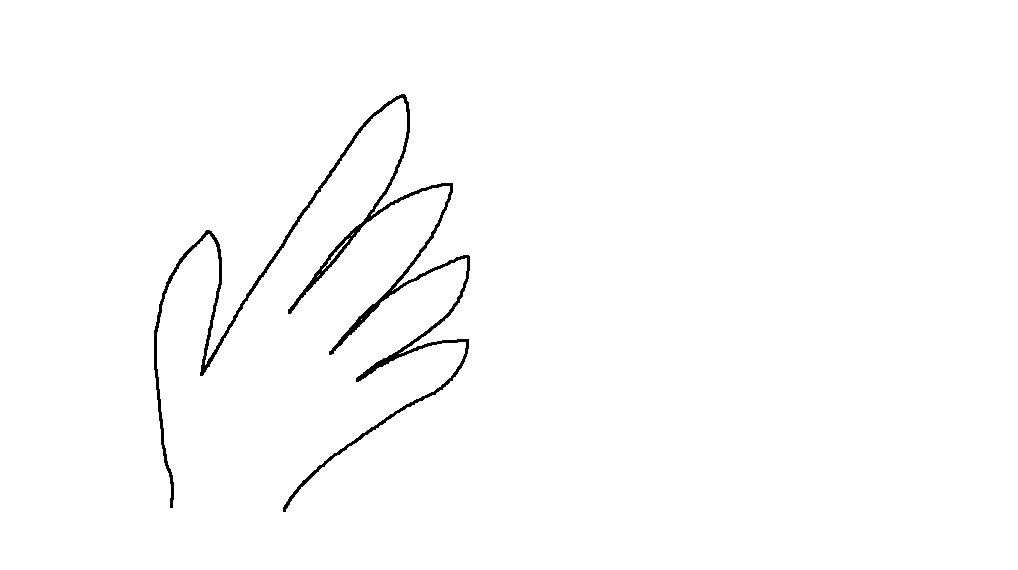 Například:1. palec = pravidlo, které se musí dodržovat2. ukazovák = výkonná moc3. prostředník = soudní moc4. prsteník = zákonodárná moc5. malík = právo5 výše uvedených bodů se stane pilířem, od kterého se odrazí Vaše diskuze:1. Jaká pravidla Vy jako lidé (žáci) musíte dodržovat?pravidla doma – nastavení pravidel rodiči (Mají rodiče právo nám nastavovat pravidla?)pravidla ve škole – školní řád – práva a povinnosti žáků, ale také učitelů (sankce za nedodržení pravidel stanovených školním řádem) – vzít si k ruce školní řádpravidla venku (mimo školu, mimo domov)2. Co je to moc výkonná? Kdo moc ve státě vykonává? Kde najdeme tyto informace?Ústava ČR (zákon č. 1/1993 Sb.) 
Moc výkonná = Hlava III. Ústavy ČRPrezident republiky (pravomoci, povinnosti)prezidenta volí parlament na společné schůzi obou komorprezident se ujímá úřadu složením slibu - volební období na 5 let.prezidentem může být občan, který je volitelný do Senátu – 40 let.pravomoc prezidenta (jmenuje a odvolává členy vlády, přijímá demisi, rozpouští poslaneckou sněmovnu atd.)Vláda	vrcholný orgán výkonné mocije odpovědná Poslanecké sněmovně3. Co je to moc soudní? Kdo tuto moc ve státě vykonává? Kde najdeme tyto informace?Moc soudní = Hlava IV. Ústavy ČR
soudní moc vykonávají nezávislé soudy
 soudci musí být nezávislí a nestranní
 soudce nesmí být zároveň prezidentem ČR, člen Parlamentu ani funkcionářem veřejné správySoudy a jejich soustava:Ústavní soud	1) Nejvyšší soud (Brno)	2) Nejvyšší správní soud	3) Vrchní soudy (Olomouc, Praha)	4) Krajské soudy	5) Okresní soudy4. Co je to moc zákonodárná? Kdo tuto moc ve státě vykonává? Kde najdeme tyto informaceMoc zákonodárná = Hlava II. Ústavy ČRzákonodárná moc v ČR náleží Parlamentu a ten tvoří:		
1. Poslanecká sněmovna 
2. SenátPoslanecká sněmovna 
  -    200 poslanců a jsou voleni na 4 roky, volen může být do Sněmovny občan ČR starší 21 let Senát 81 senátorů – volba na 6 let (každé 2 roky se volí 1/3 senátorů) do senátu může být volen občan ČR, který dosáhl věku 41 letprávo volit má občan starší 18 letnávrhy zákonů může podat poslanec, skupina poslanců, vláda, senát, zastupitelství vyššího územního samosprávného celku.5. Právo. Co je to vlastně právo? Kdo má v naší republice práva? Kde najdeme tyto informace?Zákon č. 2/1993 Sb.Listina základních práv a svobod – je součástí ústavního pořádku a je nadřazena právním předpisůmSystematika Listiny základních práv a svobod Listina lidských práv a svobod – součást ústavy ČR, slouží k udržování lidských práv a svobody.	Hlava první – obecná ustanovení	Hlava druhá  – Lidská práva a základní svobody	Hlava třetí – práva národnostních a etnických menšin	Hlava čtvrtá – hospodářská, sociální a kulturní práva	Hlava pátá – právo na soudní a jinou právní ochranu	Hlava šestá – ustanovení společnáVyjmenujte některá lidská práva a svobody. Uveďte příklady, pokud jste se setkali s porušením některých svých práv!Například:každý je způsobilý právakaždý má právo na životnikdo nesmí být zbaven životatrest smrti se nepřipouštínedotknutelnost osoby a jejího soukromí; omezena může být jen v případech stanovených zákonemkaždý má právo na majetekkaždý má právo na zachování lidské důstojnostinikdo nesmí být mučennedotknutelnost obydlíkaždý má právo na listovní tajemstvísvoboda pohybusvoboda projevusvoboda myšlení atd.práva národnostních a etnických menšinpříslušnost k národnostní či etnické menšině nesmí být na škodu (Co je to národnostní a etnická  
menšina?) zaručen jejich rozvojprávo na vzdělání v jejich jazykuprávo užívat jejich jazykaprávo účasti na řešení věcí týkajících se národnostních a etnických menšinprávo na soudní a jinou právní ochranu každý se může domáhat právakaždý má právo odepřít výpověď (ublížil-li by si sobě či osobě blízké)každý má právo na právní pomoc (obhájce)všichni účastníci řízení jsou si rovniprávo na tlumočníkajen soud rozhoduje o vině a trestu dle zákonapresumpce neviny – zkus vysvětlit, co to znamená, když se řekne presumpce nevinyV ČR je ještě jedna zajímavá osoba, která vykonává neméně zajímavou funkci. Poradím vám, že sídlí v Brně. Kdo je to?Veřejný ochránce právfunkce ochránce je neslučitelná s funkcí prezidenta republiky, poslance, senátora, soudce 
 a s jakoukoliv činností ve veřejné správěje volen Poslaneckou sněmovnou na 6 let – může být i dvě volební obdobíje volen ze 4 kandidátů, kdy 2 navrhuje Senát a 2 prezidentOchránce nelze trestně stíhat bez souhlasu Poslanecké sněmovnyPravomoci : ochrana osob před jednáním nebo nečinností úřadů, pokud jsou v rozporu s právemmůže se na něj písemně obrátit každá fyzická nebo právnická osoba zdarmasystematicky navštěvuje místa, kde se mohou nacházet osoby omezené na svobodě veřejnou mocínení oprávněn zasahovat do činnosti a rozhodování úřadůExistuje ještě jeden dokument, který má zajistit, aby byla dodržována práva dětí. Víte někdo, co je to za dokument a co je jeho myšlenkou?stanovuje občanská, politická, ekonomická, sociální a kulturní práva dětí. Dodržování úmluvy kontroluje Výbor pro práva dítěte OSN. Byla přijata Valným shromážděním OSN 20. listopadu 1989. Ratifikovalo (přijalo) ji 193 států, tj. téměř všechny státy světa (kromě USA a Somálska).TajenkaAutor: 	Ing. Sylva HradečnáŠkola:	 ZŠ a MŠ StřelicePomůcky: 	připravené otázkyCíl: 		seznámení se zákony týkajícími se sázení zábavnou formouPostup:Výsledkem tohoto cvičení má být tajenka složená s písmen označujících postupně správné odpovědi. Žáci mohou pracovat jednotlivě i ve skupině. Pokud je toto cvičení pojato jako součást přípravy na soutěž, může být bodováno – za každou správnou odpověď jeden bod. 1. Je zákonem povoleno dálkové sázení přes telefon, kdy se sázky nabírají po telefonu a sázejícími mohou tedy být i děti?O) 	anoS)  	neK) 	pouze z některých telefonních čísel2. Jsou zákonné televizní hry, v nichž se živě sází přes televizi?Í) 	anoÉ)	 neÁ)	 ne, ale provozují se nad rámec zákona a pozdržení přenosu do sázkové kanceláře o několik sekund stačí na ovlivňování sázek (storno), tudíž je částečně mimo kontrolu státu3. Co znamená slovo „jackpot“?L) 	název pro britskou státní vlajkuM)	 peníze vložené hráčem do hry, sází-li na jedno čísloZ) 	zbytkový bank (možná výhra) pro další hru4. Jsou u dostihových sázek povoleny na závodištích „ putovní pokladny“, které mohou nahrávat  tzv. černým sázkařům, kteří pak neodvádí řádně daně ze sázek státu?U) 	neK) 	anoS) 	budou až od roku 20115. Spotřebitelské loterie, jako je např. zatočení kolem štěstí a získání slevy na zboží, každodenní losování u výrobců např. čokolád a jiných výrobků s cílem získat určitou peněžní částku atd., byly poprvé v ČSR zakázány v roce U) 	1930Y) 	1927A) 	19636. Jsou u nás povoleny zákonem pyramidové hry, tzv. letadla?N) 	neB) 	anoS) 	ano, ale jsou nahrazována skrytou formou (např. předraženými brožurami a službami, v jejichž ceně je 	skrytě zaplacen nábor nových účastníků hry)7. Pravděpodobnost výhry u loterií a tombol podle zákona 202/1990 Sb. o loteriích a jiných podobných hrách nesmí být menší nežV) 	1 : 10T)  	1 : 200Z)  	1 : 2508. Dle tohoto zákona jsou zakázány:O) 	hry, které nezaručují všem účastníkům rovné podmínky včetně možnosti výhryA) 	hry, které nezaručují žádnou výhruE) 	hry, které nepatří mezi hry zábavné9. První losování známé hry Sportka proběhlo v naší republice v roceH) 	1973P)  	1957R)  	1993Tajenkou je:  SÁZKY STOPSprávné odpovědi:1 S2 Á3 Z4 K5 Y6 S7 T8 O9 PTrestní sazbyAutor: 	Mgr. Michaela ŠtípskáŠkola: 	ZŠ Ivanovice na HanéPomůcky: 	metodická příručka Rubikon	      	nakopírované listy s trestnými činy s příručky RubikonCíl: 		rozvíjet právní vědomí       		seznámit se s tresty v našem právuPostup:Brainstorming				10 minUčitel na tabuli nakreslí semafor:		červená:  	 co děláš a je to zakázáno					oranžová: 	co děláš a nesmí se to					zelená:     	co děláš a je to správnéŽáci doplňují jednotlivé otázky.Skupinová práce a diskuse		30 minžáci dostanou okopírované listy s trestnými činy, snaží se odhadnout, jaká sazba trestu -odnětí svobody - je pro takový trestný čin uvedena v trestním zákoněžáci srovnají svůj odhad se zněním zákona a vyhodnotí, jak odhadli trestyzhodnotí a prodiskutují se spolužáky případné rozdílyZávěr					5 minŽáci si vypíší tresty podle našeho trestního práva Člověče, nezlob se Autor:   	Mgr. Eva NěmejcováŠkola:  	 ZŠ KasejovicePomůcky:  	Hrací plán, figurky, kostky, otázkyCíl:  		Učení nebo opakování zákonů formou hryPostup:  1. Platí stejná pravidla jako pro hru Člověče, nezlob se.2. Na herním plánu nejsou všechna políčka označena čísly. Hráč, který si stoupne figurkou na     políčko označené číslem, dostává otázku. Pokud otázku správně nezodpoví, vrátí se o tři     políčka zpět.3. Učitel (nebo děti) musí mít do skupin pod jedním číslem připraveno více otázek     (vyhazování soupeřů, vracení se).4. Aby hra nebyla tak dlouhá, může mít každý hráč jen jednu nebo dvě figurky.Závěr:Hra je určena pro všechny věkové kategorie.Žáci si formou hry zopakují zákony. Hra se může týkat jen jednoho zákona nebo probraných zákonů.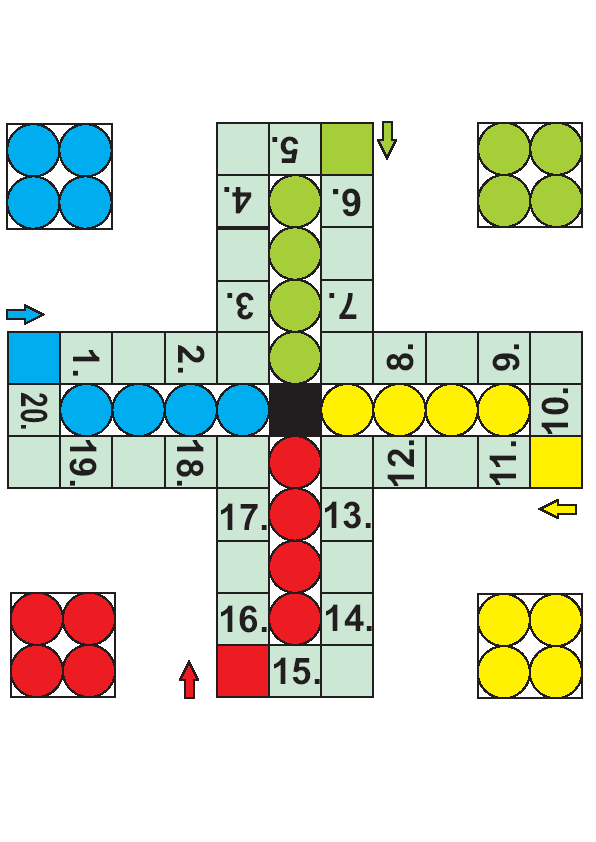 Ukázka otázek pro hru:1) Komu náleží zákonodárná moc v ČR? (Parlamentu)2) Co může být předmětem výhry? (peníze, věcné ceny)3) Co je účelem trestního zákona? (chránit zájmy společnosti, ústavní zřízení ČR, práva a      zájmy fyzických a právnických osob)4) Vyjmenuj státní symboly ČR. (velký a malý státní znak, státní barvy, státní vlajka, vlajka      prezidenta republiky, státní pečeť, státní hymna)5) Kolik komor má Parlament?  Vyjmenuj je. (2 komory; Poslanecká sněmovna, Senát)6) Jaké je funkční období prezidenta republiky?7) Kolik musí být občanovi, aby obdržel občanský průkaz? (15 let)8) Vyjmenuj alespoň 5 povinných údajů v občanském průkaze. (jméno, příjmení, datum      narození, místo a okres narození, rodné číslo, pohlaví, státní příslušnost, datum vydání,      úřad, který jej vydal, rodinný stav, adresa trvalého bydliště, doba platnosti občanského      průkazu)9) Kolik poslanců má Poslanecká sněmovna? (200 poslanců)10) Co je to probace? (organizování a vykonávání dohledu nad obviněným, obžalovaným        nebo odsouzeným)11) Co je to přestupek? (zaviněné jednání, které porušuje nebo ohrožuje zájem společnosti a        je za přestupek označeno v tomto nebo jiném zákoně)12) Kdo není odpovědný za přestupek? (osoba mladší 15 let, člověk duševně nemocný) 13) Kdy může být měněna nebo doplňována Ústava ČR? (pouze ústavními zákony)14) Kdo je vrcholným orgánem výkonné moci? (Vláda)15) Kdo může být účastníkem loterie? (osoba starší 18 let)16) Kdy vzniká způsobilost fyzické osoby mít práva? (narozením)17) Jak dlouhá je záruka věci vyplývající ze zákona? (2 roky)18) Jaké doklady potřebují snoubenci při uzavření manželství? (občanské průkazy, rodné       listy, pokud je jeden ze snoubenců rozvedený, tak doklad o rozvodu)19) Jaká je povolená rychlost v obci, mimo obec a na dálnici v ČR? (v obci , mimo        obec , na dálnici )20) Dopustí se řidič osobního vozidla přestupku, když užije dálnice a nebo silnice dálničního        typu bez předchozího zaplacení ? (ano – dálniční známky)Uzavření manželstvíAutor:	Mgr. Iva KrálováŠkola:	ZŠ NerovnicePomůcky:	doplňky oděvů pro simulaci svatebního obřaduCíl:		vybavit žáka znalostmi o vzniku manželstvíPostup: Vznik manželství a ostatní vztahy mezi manželi upravuje Zákon o rodině č.94/1963 Sb.●	manželství od 18 let, nezletilí starší 16 let, pokud to povolí soud	●	formality k uzavření sňatku se vyřizují na matrice●	na matrice též předložit platné doklady, dále prohlásit, že snoubencům nejsou  známy žádné okolnosti vylučující uzavření manželství, že znají navzájem svůj zdravotní stav, zvážili úpravu budoucích majetkových vztahů a uspořádání bydlení, hmotné zajištění rodiny, jsou domluveni na příjmení, které budou používat, a na příjmení svých dětí●	místo obřadu – obřadní síň nebo jiné veřejnosti přístupné místo (oddávala jsem na dně Propasti Macocha nebo u Větrného mlýna v Rudici)●	manželství se uzavírá svobodným a úplným souhlasným prohlášením muže a ženy o tom, že spolu vstupují do manželství formou občanského nebo církevního sňatkuDramatizace:	řazení svatebního průvoduNásledující návod platí pro situaci, kdy do obřadní síně vcházejí všichni svatebčané společně:	▪	nevěsta a otec nevěsty	▪	ženich a jeho matka nebo jeden ze svědků	▪	matka nevěsty a otec ženicha nebo jeden ze svědků	▪	družička a družba	▪	blízcí příbuzní	▪	všichni ostatní hostéJinou variantou je tzv. špalír, který vytvoří všichni svatebčané, a nevěsta s otcem vstoupí do obřadní síně jako poslední. Projdou mezi svatebčany a ženich si nevěstu převezme. Z pohledu oddávajícího stojí před oltářem ženich vpravo a nevěsta vlevo.Obřad nemůže být proveden bez – svatebčanů, 2 svědků, matrikářky a oddávajícího.Hlavním městem České republiky jePrahaParlament je tvořen 2 komoramiPoslaneckou sněmovnouaSenátemPoslanecká sněmovna má200 poslancůSenát má81 senátorůVláda se skládá zpředsedy vládymístopředsedů vládyministrůHlavou státu jeprezidentZákonodárná moc náležíParlamentuPARPBPŠÚSLHRRRVKSZŠFSTMCAKMRAZNEZNAL OSTZÁKONANEOMLOUVÁZNOHALEAKOTĚNNMEABBEVIAAKANVODBMDŠENUIILIDKÁANAAOAÍBTSLKSETYLVRKAUOLNNTCNOTAAKSTNZN